Publicado en Gijon el 05/09/2019 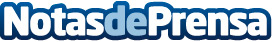 El proyecto europeo LIFE Algar-BBE, liderado por Neoalgae junto con Endesa y CTAEX, se pone en marchaEl Proyecto LIFE de la UE, llamado Algar-BBE, con el objetivo de conseguir bioestimulantes con efecto biocida a partir de microalgas, reduciendo de este modo el uso de pesticidas en un 56%. Neoalgae, Endesa y CTAEX son las entidades participantesDatos de contacto:David AlonsoNeoalgae Micro Seaweeds Products SL984041266Nota de prensa publicada en: https://www.notasdeprensa.es/el-proyecto-europeo-life-algar-bbe-liderado Categorias: Nacional Medicina Ecología Otras Industrias Innovación Tecnológica http://www.notasdeprensa.es